Русский языкСоставитель: Тимашова Алена Владимировна ВКК учитель начальных классов МАОУ СОШ №7, г.о. Сухой Лог, Свердловская областьТема. «Наблюдение над однокоренными словами. Определение корня слова».Тип урока. Урок развития умений.Цель как деятельность учеников:М/п : развивать умение наблюдать, анализировать, сравнивать, делать обобщения.-развитие умений анализировать однокоренные слова, выделять корень слова, определять лексическое значение корня и общее значение однокоренных слов. Ход урока.1. Орг. момент- Добрый день. Ребята, сегодня у нас на уроке гости. Чтобы на уроке вам было тепло и спокойно,  посмотрите на гостей, поделитесь своей улыбкой.2. Чистописание, словарная работа-  Сядьте правильно, откройте тетради, запишите число, выделяя «опасные» места.- Каким будет следующий этап нашего урока? (словарная работа)- Сегодня словарную работу мы объединим с чистописанием.- Посмотрите, сколько необычных яблок я приготовила для Вас.  (Слайд)- Что общего вы заметили в яблоках? (в яблоках гласные буквы: о, и, е, о, е, и)- Я предлагаю вам освободить яблоки и вставить гласные буквы в изученные словарные слова. (Слайд) (по 1 чел.)(человек, овощи, человечки, ребята, овощной, ребятишки)Итог: Зачем мы повторяем написание словарных слов на каждом уроке?*Красиво и без ошибок запишите эти слова в тетрадь, выделяя ударную гласную и «опасные места».- Что еще вы можете сказать об этих словах? - Почему вы так решили? (однокоренные)- Кто может выделить корень в словах? (по 1 человеку)- Воспользуйтесь иллюстрациями на слайде и объясните какое значение имеет слово «корень». (картинки: корень растения, корень зуба, корень волос, корень слова) (Слайд)-Что вы можете сказать о слове «корень»?- Это слово многозначное. Какое из значений будет ключевым на нашем уроке?  (Корень слова)3. Формулирование темы урока.- Определите тему нашего урока- Какие задания по данной теме вы хотели бы выполнить на уроке?4. Наблюдение над однокоренными словами, значениями корня.- Чтобы раскрыть секреты «корня слова»  отправимся в  словесный сад. (Слайд)
-Жил-был корень САД. Один догадливый человек решил его посадить. Выросло необыкновенное словесное дерево. Вместо ветвей росли на нём слова. У всех была общая часть, та, что человек посадил сначала: Вот из сада вам рассада. 
Вот ещё посадки рядом.
А вот садовод.
С ним садовник идёт.
Очень интересно
Гулять в саду словесном.- Что вы можете сказать об этих словах? Почему вы так решили?- Запишите эти слова, выделите корень. 4.Работа в группах.(листочки с деревьями №1,2,3,4)- Хотите попробовать себя в роли садовников? Предлагаю объединиться в группы и попробовать вырастить каждой группе своё словесное дерево. - гриб -, - час-, -дом -, - ход -, - мир -, - кот, - лесПроверка.-Повесьте свои деревья на доску. Каким большим стал наш словесный сад!Итог: Как называются слова на каждом дереве? (однокоренными)- Такие словесные «деревья» называются словообразовательными гнёздами.5. Проведём маленький эксперимент- Назовите в словах моего словесного дерева  только корень. Вы поняли, что означает это слово?- Как значение корня САД присутствует в других словах? Для этого объясните все однокоренные слова.- Какое значение имеет каждое слово? рассада- молодые растения, предназначенные для посадки на гряды. посадки – места, где посажены растения садовод – специалист по садоводству садовник - работник по уходу за садомВывод. Все слова связаны с корнем САД- Закроем корень в каждом слове и прочитаем  оставшиеся части. (по 1чел.)- Ясен ли без корня смысл слова?- Почему?- Что выражает корень в однокоренных словах?Итог- Сделайте вывод. Что такое корень слова?(слайд)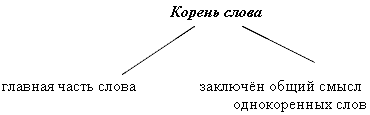 - Сравните своё открытие о корне  слова с тем, которое дали авторы учебника - Что можете сказать о вашем открытии и о том, что написано в учебнике?
ФИЗМИНУТКА6. Развитие учебно-языковых и речевых умений.Применим полученные знания о корне в следующей работе. (Работа в паре.)Игра «Рассели жильцов». (слайд)
- На наш словесный САД надвигается снеговая туча. Слова с двух деревьев гуляют по саду. Нужно быстро помочь словам попасть на деревья до снегопада. Расселите слова по деревьям. Обсудите работу в парах и запишите в тетради эти слова в 2 столбика., выделите в них корень. (Два дерева, два корня –мороз- и –снег-) Слова: морозит, снег, морозный, зимний, снежок, снежный, заморозки, снеговой, морозильник. - Проверка  (1 чел. от пары)-Какая общая часть у слов первого дерева?-Что общего у них в значении?-Какая общая часть у слов второго дерева?-Что общего у них в значении?Итог: Что такое корень слова?
- Молодцы ребята, вы отлично справились с заданием и успели расселить слова до снегопада. - А мы снегопад переждем в зимовье. (картинка)(слайд)- Что такое зимовье? Определите значение слова по иллюстрациям.
Значение 
1. Место, помещение, где зимуют люди. 
2. Место, где проводят зиму животные, в том числе рыбы. 
- Как вы думаете, для чего нужно зимовье для зверей? 
- Кто помогает животным перезимовать в морозную зиму? 
- Чем можем помочь мы с вами животным и птицам? - Подберите однокоренные слова к этому слову. Какой корень будет?- Запишите с любым из слов предложение в тетрадь.7.Итог урока.   (слайд)             Найдите правильное определение корня.«Корень – это главная часть предложения».«Корень – это общая часть всех слов».«Корень – это общая часть однокоренных слов, в нём заключён смыл этих слов.» «Корень – это общая часть родственных слов.»8.Рефлексия (слайд)Я-…….9.Оцените свою работу с помощью магнитиков:Все удалось –красныйЕсть вопросы –желтыйИспытываю трудности-зелёный10.Домашнее заданиеИндивидуальные карточки